34:26:000000:2297(20)34:26:000000:2297(55)34:26:021101:26434:26:000000:4190(8)34:26:000000:4190(7)34:26:000000:2297(87)34:26:000000:2297(40)    34:26:000000:2297(6)             34:26:000000:2550(16)34:26:000000:2297(39)34:26:000000:2297(86)                 34:26:021101:55134:26:000000:2548(1) 34:26:000000:2297(5)        34:26:021101:44634:26:000000:2297(120)34:26:000000:2297(38)34:26-6.2734:26-6.2734:26:021101:32(5)34:26:000000:2297(4)34:26:000000:2297(85)34:26:021101:553(8)34:26:021101:44434:26:021101:53434:26:021101:44534:26:021101:26334:26:000000:4190(4)34:26:000000:4190(6)34:26:000000:4190(5)34:26:000000:4190(3)34:26:000000:82(86)34:26:000000:4190(2)34:26:000000:4190(1)34:26:021101:32(37)34:26:021101:553(13)34:26:000000:2550(68)34:26:000000:2550(37)34:26:000000:2550(48)34:26:021101:262	34:26:000000:82(5)34:26:021101:32(59)34:26:021101:553(15)34:26:000000:82(220)34:26:021101:553(25)	34:26:021101:32(6)34:26:021101:26134:26:021101:10634:26:021101:553(14)34:26:021101:32(51)34:26:020401:834:26:021101:561(2)34:26:021101:26034:26:000000:82(151)34:26:000000:82(217)34:26:021101:553(18)34:26:021101:32(18)34:26:021101:25934:26:021101:553(3)34:26:021101:32(60)34:26:021101:43434:26:000000:2326(3)34:26:021101:25834:26:021101:32(61)34:26:021101:553(26)34:26:021101:2634:26:000000:82(183)34:26:021101:2134:26:021101:25734:26:021101:32(12)34:26:021101:553(9)                   34:26:021101:32(62)34:26:021101:42(5)34:26:021101:10734:26:021101:553(4)34:26:021101:553(20)34:26:021101:32(19)34:26:021101:256                     34:26:021101:32(13)34:26:000000:4249(6)34:26:021101:32(7)34:26:021101:32(73)34:26:021101:32(70) 34:26:021101:25534:26:000000:82(4)34:26:021101:32(42)34:26-6.42434:26:021101:25434:26-6.19634:26-6.19634:26-6.19634:26:021101:32(38)34:26:021101:25334:26:021101:42(4)34:26:021101:10834:26:021101:32(43)34:26:021101:80034:26:021101:25234:26:021101:32(20)34:26-6.23034:26-6.23034:26:000000:82(182)34:26:021101:25134:26:021101:32(52)34:26:021101:32(30)34:26:021101:32(8)34:26:021101:25034:26:000000:2550(38)34:26:021101:32(44)34:26:021101:24934:26:021101:32(21)34:26:021101:24834:26-6.70034:26-6.70034:26:000000:82(112)34:26:021101:32(9)34:26:021101:24734:26:021101:42(3)34:26:021101:10934:26:021101:32(63)34:26:021101:24634:26:021101:434:26:021101:56634:26:021101:32(39)34:26:021101:50934:26:021101:42(2)34:26:000000:2550(17)34:26:021101:32(22)34:26-6.26934:26:000000:82(111)     34:26:021101:50834:26:021101:55734:26:021101:32(53)34:26:021101:50734:26:000000:4249(1)34:26:000000:2323(1)34:26:021101:32(64)34:26:021101:50634:26:021101:42(1)34:26:021101:11034:26:021101:32(23)34:26:021101:50534:26:000000:82(110)34:26-6.70934:26:021101:32(24)34:26:000000:2292(7)34:26:021101:20	34:26:021101:50434:26:021101:24	34:26:021101:32(54)34:26:021101:50334:26:021101:43534:26:021101:32(40)34:26:021101:50234:26:000000:82(216)34:26:021101:32(55)34:26:021101:50134:26:021101:32(31)34:26:021101:50034:26:000000:2323(2)	34:26:021101:32(65)34:26:021101:49934:26:021101:32(10)34:26:000000:82(215)34:26:021101:32(74)34:26:021101:49834:26:021101:32(25)34:26:021101:4934:26:021101:49734:26:000000:4249(2)34:26:021101:32(45)34:26:021101:49634:26:021101:32(46)34:26:000000:82(34)34:26:021101:49534:26:021101:32(75)34:26:000000:2326(2)34:26:021101:32(26)34:26:021101:49434:26:000000:4249(3)34:26:021101:43634:26:021101:32(41)34:26:000000:2550(59)34:26:021101:49334:26:000000:2297(67)34:26:000000:82(214)34:26:021101:32(66)34:26:000000:2297(104)34:26:000000:2550(42)      34:26:021101:49234:26:021101:32(14)34:26:000000:2292(5)34:26:021101:32(11)34:26:021101:32(15)34:26:021101:32(56)34:26:000000:70(34)34:26:021101:49134:26:000000:4190(9)34:26:021101:32(47)34:26:000000:82(147)34:26:021101:49034:26:000000:70(238)34:26:000000:70(177)34:26:021101:32(32)34:26:000000:2292(4)34:26:000000:4190(10)34:26:000000:70(239)34:26:000000:70(201)34:26:021101:32(48)34:26:021101:48934:26:000000:2276(5)34:26:000000:4190(11)34:26:000000:2548(6)34:26:000000:70(144)34:26:021101:32(67)34:26:000000:82(3)34:26:000000:4190(12)34:26:000000:4190(13)34:26:000000:2292(6)34:26:021101:52934:26:000000:70(274)34:26:000000:4190(14)	34:26:021101:48834:26:021101:32(33)34:26:000000:70(240)34:26:000000:70(237)34:26:000000:82(1)34:26:000000:2292(1)34:26:021101:48734:26:021101:32(27)34:26:021101:2334:26:000000:70(71)34:26:000000:82(64)34:26:000000:2550(29)34:26:000000:82(85)34:26:000000:82(2)34:26:021101:43734:26:000000:2297(37)34:26:021101:54634:26:000000:70(236)34:26:000000:70(178)34:26:021101:32(68)34:26:000000:2276(3)	34:26:021101:48634:26:021101:54534:26:021101:32(34)34:00-11.1534:00-11.1534:00-11.1534:26:000000:2444(10)34:26:000000:70(241)34:26:000000:2292(3)34:26:021101:48534:26:000000:2550(46)34:26:000000:2444(9)	34:26:021101:32(49)34:26:000000:2444(2)34:26:000000:70(143)34:26:000000:82(84)34:26:000000:70(35)34:26:021101:54434:26:021101:48434:26:000000:2444(4)34:26:000000:2444(3)34:26:021101:32(35)34:26:000000:70(242)34:26:021101:79734:26:000000:2276(7)34:26:021101:2734:26-6.17134:26-6.17134:26:000000:70(176)34:26:021101:32(36)34:26:021101:32(69)34:26:021101:79834:26:021101:54234:26:000000:2550(18)34:26:000000:2550(82)34:26:021101:52534:26:021101:48334:26:000000:70(202)34:26:021101:54734:26-6.59434:26-6.59434:26:000000:4340(18)34:26-6.45034:26-6.45034:26:000000:70(145)34:26:000000:2550(47)34:26:000000:2550(9)                  34:26:021101:48234:26:000000:2548(5)34:26:000000:70(175)34:26:000000:70(275)34:26-6.6634:26-6.6634:26:000000:4249(5)34:26:000000:4249(4)34:26:000000:2444(5)34:26:021101:52634:26:000000:2550(30)    34:26:000000:2297(36)34:26:000000:2297(35)34:26:000000:2550(77)34:26:021101:43834:26:021101:7634:26-6.58234:26-6.58234:26:021101:51134:26-6.55834:26-6.55834:26:021101:48134:26:000000:2297(84)34:26:000000:2297(119)34:26:021101:7734:26:021101:44334:26:000000:2550(31) 34:26:000000:2297(103)34:26:000000:2297(83)34:26:021101:48034:26:000000:70(142)34:26:021101:56434:26:021101:7834:26:021101:47934:26:000000:2550(39)34:26:000000:2297(34)34:26:000000:2297(3)34:26:021101:47834:26:021101:7934:26:000000:2297(102)34:26:021101:43934:26:000000:4340(19)34:26:000000:4340(20)34:26:021101:52734:26:021101:44034:26:000000:70(174)34:26:021101:8034:26:021101:47734:26:000000:2550(19)34:26:000000:2444(11)34:26:021101:57334:26:021101:55234:26:000000:2550(40)34:26:000000:2292(2)34:26:021101:44134:26-6.59934:26:021101:44234:26:021101:8134:26-6.27834:26-6.278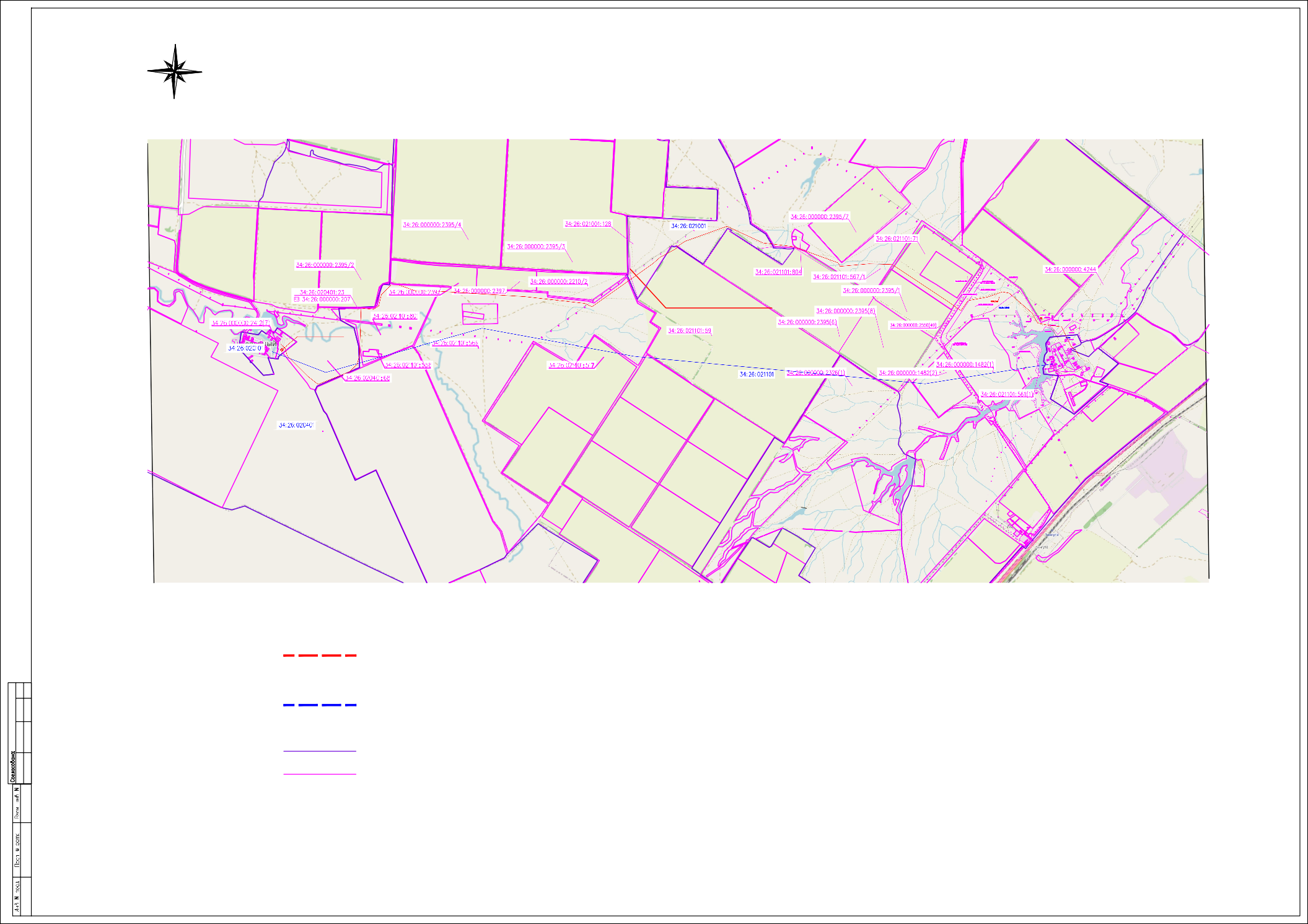 34:26:000000:70(200)34:26:000000:4249(7)34:26:000000:430334:26:000000:241834:26:000000:70(141)34:26:000000:70(70)34:26-6.69334:26:021101:2934:26:000000:70(199)34:26:021101:3834:26:000000:70(173)34:26:000000:70(33)34:26:000000:70(172)34:26:000000:70(69)34:26:000000:70(171)34:26:000000:70(106)34:26:021101:3734:26:021101:14434:26:000000:70(198)Условные обозначенияВариант №1, протяженность - 18844 км. Количество пересекаемых земельных участков, принадлежащих физическим/юридическим лицам -14. Количество пересекаемых земельных участков из категории "земли лесного фонда" - 0. Количество пересекаемых водных объектов - 5. Количество пересечений и параллельных следований с автомобильными дорогами регионального и федерального значения - 0.Вариант №2, протяженность - 15363 км. Количество пересекаемых земельных участков, принадлежащих физическим/юридическим лицам -13. Количество пересекаемых земельных участков из категории "земли лесного фонда" - 0. Количество пересекаемых водных объектов - 7. Количество пересечений и параллельных следований с автомобильными дорогами регионального и федерального значения - 2.Границы муниципальных образований, сведения о которых внесены в ЕГРН.Границы кадастровых кварталов, сведения о которых внесены в ЕГРН.